BUS 1160: Working in a Professional Environment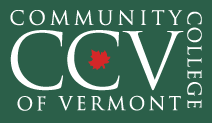 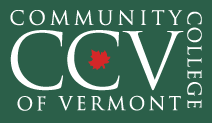 Week 4 Course OutlineSectionsOverview – Ethics, Power, and DiversityEthicsPowerDiversityReadingsProfessionalism Skills for Workplace Success (Anderson & Bolt), Chapter 5.Discussion QuestionBriefly describe an unethical situation that you have been made aware of either through experience or readings.AssignmentsWatch videos listed belowExercise 5-1: What power can doExercise 5-2: Receiving a gift at workExercise 5-3: Legal behaviorExercise 5-4: Honesty Part IExercise 5-5: Honesty Part IIExercise 5-6: What do you see (in class)Exercise 5-7: Look for prejudice (in class)Activity 5-2: Overhearing confidential informationActivity 5-3: Potential areas for employee theftActivity 5-4: Thumbs-upActivity 5-5: Observing acts of prejudice (in class)Activity 5-6: Actions when being offended (in class)Videos to WatchWhat is Ethics (1:55)Also known as 'moral philosophy', ethics is the study of moral ideas values and principles i.e. right and wrong. Philosophers divide ethics into 3 areas: metaethics, normative ethics, and applied ethics.Normative Ethics (1:56)Normative Ethics is the study of, or search for, fundamental principles governing how one should live- how the world ought to be, but where do these fundamental principles come from?Applied Ethics (3:40)Applied Ethics confronts the dilemmas and decisions that affect us all, such as animal testing, environmental stewardship, capital punishment, abortion and euthanasia.America’s Mosaic Workplace (2:29)Valuing diversity on all levels is what it will take to make American institutions, businesses, and schools truly multicultural. America is comprised of many languages, cultures, religions, beliefs, ethnicities, and more. America is more than a place.Additional ResourcesWhat are values, morals, and ethics?www.dol.gov/dol/topic/discrimination/index.htmwww.executiveplanet.com